2022年上海市徐汇中学招收市级优秀体育学生资格确认工作方案 上海市徐汇中学是上海市科创特色高中、徐汇区实验性示范性高中、上海市体育传统项目（女篮二线运动队）学校、全国篮球特色学校、全国足球特色学校、全国奥林匹克冰雪项目校。我校是全国第一个中学生国际飞镖训练基地，徐汇中学飞镖队多次代表中国中学生国家飞镖队出战，几乎囊括国内飞镖比赛各类奖牌；初中女篮曾蝉联上海市冠军、高中女篮曾获上海市亚军。根据上海市教委、上海市体育局和徐汇区教育局有关招生文件精神，特制定2022年上海市徐汇中学招收市级优秀体育学生资格确认工作方案。一、招生项目女篮 二、招生计划    2名 （1名中锋、1名前锋）三、报名条件具有2022年本市中招报名资格，且具备以下条件之一的学生。（一）在义务教育阶段的八、九年级获得市教育、体育行政部门认可，并与篮球项目对口的市级及以上体育比赛（沪教委体〔2022〕10号附件2指定比赛）集体项目前6名的主力队员。（二）在义务教育阶段的八、九年级获得本市由各区教育、体育行政部门举办并与女篮项目对口的区级体育比赛集体项目第1名的主力队员（须填写《2022年上海市高中阶段学校市级优秀体育学生区级赛事报考资格认定表》），并经毕业学校报区教育、体育行政部门同意。四、报名方法（一）符合报名条件的学生可填写《2022年上海市高中阶段学校市级优秀体育学生资格确认报名表》（以下简称《报名表》）报名。报名学生名单须在毕业学校集中公示5个工作日。（二）填写《报名表》的学生须将《报名表》、公示证明及相关成绩证明材料（奖状、证书或成绩册与秩序册等，获得区级赛事相关成绩的须另外提交《认定表》，在6月18日（星期六）前寄至虹桥路68号，褚老师收，邮编200030,或者将材料扫描，文件格式pdf,扫描分辨率300dpi，扫描件文件名为“女篮+姓名+内容”（如：女篮 李某 报名表），所有文件放入一个文件夹，文件名为“女篮+姓名”，后发送xhzx_jwc@163.com ，邮件标题“女篮+姓名”。联系电话54244415。材料收到截至6月18日上午10：00.（三）收到报名材料后，我校将对材料进行审核，并电话通知是否符合报名要求及现场资格确认的具体时间。五、资格确认的时间、地点及相关要求（一）资格确认时间6月20日（二）资格确认地点汇师小学中城校区（武宣路281号）（如遇疫情有变化，提前电话通知）（三）资格确认要求1.报到时间与地点：（6月20日下午1：30，武宣路281号）2.入校防疫要求及流程：参加现场测试的考生须凭电子学生证，按通知报到时间在汇师小学中城校区（武宣路281号）门口进行检录。进入校园前，需按照防疫要求扫码登记，配合学校保安人员测量体温，查验核酸阴性证明入校，洗手消毒，进入校园后，须全程、正确佩戴好口罩（除测试需要外），直接前往测试场地，不得去学校校园其它非测试区域和地点。3.测试分组：根据报名情况和位置特点确定分组4.测试顺序及开始时间：6月20日下午2:00开始流程：资格认定——身体形态测试——专项技能测试——专项体能测试——实战5.其它要求：（1）考生着装要求：运动服、运动鞋（2）携带手机要求：可携带手机（四）专业技能评价的考核内容及要求学生应有爱国主义、集体主义精神，弘扬体育道德风尚，人格健全，积极向上。在符合以上基本素养条件下，按照以下内容及评分占比开展评价：（1）身体形态和生理机能（10%）BMI指标 肺活量 指距（2）专项素质（30%）5.8x6折返跑  1分钟双摇跳（3）专项技术和心理素质（30%）1分钟自投自抢 全场综合运球上篮（4）实战表现（30%）3V3实战六、资格确认结果公示通过资格确认的学生名单将在6月24日至6月30日期间，在招生学校上海市徐汇中学公示5个工作日七、监督保障校级监督电话：64382894区级监督电话：64410010八、联系方式地址：虹桥路68号              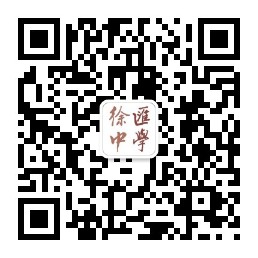 网址：http://xhzx.xhedu.sh.cn电话：021-54244415 邮箱：xhzx_jwc@163.com      联系人：褚老师 九、应急预案如遇恶劣天气、疫情变化等不可抗力因素无法线下资格确认，将采取备用方案并及时电话通知考生。附件：附件12022年上海市高中阶段学校市级优秀体育学生资格确认报名表学生所在区：                          毕业学校：                          学生报名号：                                          注：本表一式六份，由市、区教育、体育行政部门、区招考机构、招生学校各留一份。比赛成绩证明须另附页。若报考两所学校，须填写两张报名表。附件22022年上海市高中阶段学校市级优秀体育学生市级体育赛事认定目录注：1.以上认定目录中所列的市级体育比赛的主办单位须为市教育、体育行政部      门。        2.国家级及以上赛事包括全国运动会、全国学生运动会及教育部或体育总局          主办的其他相关项目单项锦标赛等。附件32022年上海市高中阶段学校市级优秀体育学生区级体育赛事认定表姓名性别身高身高体重体重出生日期出生日期年  月  日训练项目训练项目专项是否已在国家体育总局注册是否已在国家体育总局注册是否已在国家体育总局注册是否已在国家体育总局注册是否已在国家体育总局注册是否已在国家体育总局注册是否已在国家体育总局注册是否已在国家体育总局注册注册号注册号家庭地址家庭地址电话电话电话电话邮编报考学校报考学校身份证号身份证号身份证号身份证号上海学籍号个人特点运动经历个人特点运动经历主要比赛成绩竞赛名称竞赛名称竞赛名称竞赛名称竞赛名称时间时间时间地点地点地点地点取得成绩（名次）取得成绩（名次）取得成绩（名次）取得成绩（名次）取得成绩（名次）取得成绩（名次）证明人或推荐人主要比赛成绩年月日主要比赛成绩年月日主要比赛成绩年月日毕业学校意见毕业学校意见毕业学校意见已公示5个工作日，同意该生报名。签字（盖章）：年  月  日已公示5个工作日，同意该生报名。签字（盖章）：年  月  日已公示5个工作日，同意该生报名。签字（盖章）：年  月  日已公示5个工作日，同意该生报名。签字（盖章）：年  月  日已公示5个工作日，同意该生报名。签字（盖章）：年  月  日已公示5个工作日，同意该生报名。签字（盖章）：年  月  日已公示5个工作日，同意该生报名。签字（盖章）：年  月  日招生学校意见招生学校意见招生学校意见招生学校意见招生学校意见已公示5个工作日，同意该生通过资格确认。签字（盖章）：年  月  日已公示5个工作日，同意该生通过资格确认。签字（盖章）：年  月  日已公示5个工作日，同意该生通过资格确认。签字（盖章）：年  月  日已公示5个工作日，同意该生通过资格确认。签字（盖章）：年  月  日已公示5个工作日，同意该生通过资格确认。签字（盖章）：年  月  日区青少年体育工作联席会议办公室（体教融合办公室）意见区青少年体育工作联席会议办公室（体教融合办公室）意见区青少年体育工作联席会议办公室（体教融合办公室）意见签字（盖章）：年  月  日签字（盖章）：年  月  日签字（盖章）：年  月  日签字（盖章）：年  月  日签字（盖章）：年  月  日签字（盖章）：年  月  日签字（盖章）：年  月  日市青少年体育工作联席会议办公室意见市青少年体育工作联席会议办公室意见市青少年体育工作联席会议办公室意见市青少年体育工作联席会议办公室意见市青少年体育工作联席会议办公室意见签字（盖章）：年  月  日签字（盖章）：年  月  日签字（盖章）：年  月  日签字（盖章）：年  月  日签字（盖章）：年  月  日序号项目市级比赛名称1足球上海市校园足球联盟联赛（中小学组）2足球上海市青少年校园足球精英赛（中小学组）3足球上海市青少年校园足球夏令营最佳阵容选拔4足球上海市青少年足球锦标赛5足球上海市青少年足球俱乐部联赛（2021年）6篮球上海市中小学生篮球联赛（初中组）7篮球上海市中小学生篮球杯赛（初中组）8篮球上海市青少年篮球锦标赛9篮球上海市中小学生篮球冠军赛（2020年）上海市青少年篮球冠军赛（2021年）10篮球MAGIC3 上海市青少年三对三超级篮球赛（精英组，2021年）11排球上海市中小学生排球联赛（初中组）12排球上海市中小学生排球杯赛（初中组）13排球上海市青少年排球锦标赛14排球上海市青少年沙滩排球锦标赛15乒乓球上海市中小学生乒乓球锦标赛（初中组）16乒乓球上海市中小学生乒乓球冠军赛（2020年）17乒乓球上海市青少年乒乓球锦标赛18羽毛球上海市中小学生羽毛球锦标赛（初中组）19羽毛球上海市青少年羽毛球锦标赛20网球上海市中小学生网球锦标赛（初中组）21网球上海市青少年网球锦标赛22网球上海市青少年网球排名赛总决赛23田径上海市中学生田径联盟杯赛（初中组）24田径上海市中学生田径冠军赛（初中组）25田径上海市青少年田径锦标赛26游泳上海市中小学生游泳锦标赛（初中组）27游泳上海市青少年游泳锦标赛28游泳上海市中小学生游泳冠军赛（2020年）29武术上海市中小学生武术套路锦标赛（初中组）30武术上海市武术套路锦标赛（2020年）上海市青少年武术套路锦标赛（2021年）31武术上海市武术散打锦标赛（2020年）上海市青少年武术散打锦标赛（2021年）32冰雪上海市中小学生冰上运动会（初中组，冰球、短道速滑、花样滑冰项目）33冰雪上海市青少年冰球锦标赛34冰雪上海市青少年冰壶锦标赛35冰雪上海市青少年花样滑冰锦标赛36冰雪上海市青少年短道速滑锦标赛（2021年）37击剑上海市中小学生击剑锦标赛（初中组）38击剑上海市青少年击剑锦标赛39击剑上海市中小学生击剑冠军赛（2020年）40射击上海市射击锦标赛（2020年）上海市青少年射击锦标赛（2021年）41射击上海市射击冠军赛（2020年）41射箭上海市中小学生射箭锦标赛（初中组）42射箭上海市射箭锦标赛（2020年）上海市青少年射箭锦标赛（2021年）43射箭上海市射箭冠军赛（2020年）上海市青少年射箭冠军赛（2021年）44健美操上海市中小学生健美操锦标赛（初中组，竞技健美操项目）45棒垒球上海市青少年棒球锦标赛46棒垒球上海市青少年垒球锦标赛47赛艇上海市青少年赛艇锦标赛48赛艇上海市青少年赛艇冠军赛（2020年）学校名称学籍号学籍号学籍号姓名性别身份证号身份证号身份证号比赛名称比赛时间比赛地点比赛地点获奖名次及成绩学校审核意见签字（盖章）：年  月  日签字（盖章）：年  月  日签字（盖章）：年  月  日签字（盖章）：年  月  日签字（盖章）：年  月  日签字（盖章）：年  月  日签字（盖章）：年  月  日签字（盖章）：年  月  日签字（盖章）：年  月  日区教育行政部门审核意见签字（盖章）：年  月  日签字（盖章）：年  月  日签字（盖章）：年  月  日区体育行政部门审核意见区体育行政部门审核意见区体育行政部门审核意见区体育行政部门审核意见签字（盖章）：年  月  日签字（盖章）：年  月  日